Информационная справка о проведении Дня открытых дверей 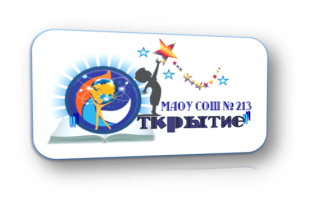 21 апреля 2021 г. В рамках реализации проектов «Обучение и социализация детей с ограниченными возможностями здоровья и детей-инвалидов в инклюзивном образовательном пространстве Новосибирской области», «Модель сетевого взаимодействия образовательных организаций в инклюзивном образовательном пространстве г. Новосибирска» и «Преемственность в работе ДОУ и СОШ на уровне НОО» 21 апреля 2021 года на базе МАОУ СОШ № 213 «Открытие» состоялись открытые учебные занятия в 1-х классах.Категория участников: кураторы ИО, педагогические работники, специалисты служб психолого-педагогического сопровождения образовательных организаций Первомайского района г. НовосибирскаЗадачи: презентация подходов и практик в создании системы преемственности по сопровождению детей с ограниченными возможностями здоровья на уровнях дошкольного и начального общего образования.В ходе Дня открытых дверей участникам были представлены 6 открытых учебных занятий в 1-х классах:Урок русского языка. «Предложение».Урок литературного чтения. «С. Михалков. Аист и лягушка».Урок русского языка «Слова, которые обозначают число или количество».Урок окружающего мира «Апрель-водолей».Урок математики «Выражения со скобками».Урок литературного чтения «С. Прокофьева. Сказка о том, что надо дарить».На встрече присутствовало 17 человек, слушатели положительно оценили организацию и содержание мероприятия.  Программа и регистрационный лист Дня открытых дверей размещены на сайте школа213.рф  в разделе «Ресурсная организация инклюзивного образования. Мероприятия».